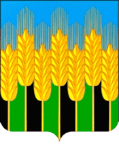 СОВЕТ  НОВОДМИТРИЕВСКОГО СЕЛЬСКОГО ПОСЕЛЕНИЯ СЕВЕРСКОГО РАЙОНАРЕШЕНИЕст. Новодмитриевскаяот 27.07.2021                                                                                                 № 122Об утверждении структуры администрации Новодмитриевского сельского поселения Северского районаВ соответствии со ст. 26 Устава Новодмитриевского сельского поселения Северского района, Совет Новодмитриевского сельского поселения Северского района   р е ш и л:Утвердить структуру администрации Новодмитриевского сельского поселения Северского района согласно приложению.Признать утратившими силу:2.1. Решение Совета Новодмитриевского сельского поселения Северского района от 17.01.2017 года № 150 «О структуре администрации Новодмитриевского сельского поселения Северского района»2.2. Решение Совета Новодмитриевского сельского поселения Северского района от 04.10.2018 года № 268 «О структуре администрации Новодмитриевского сельского поселения»;Общему отделу администрации Новодмитриевского сельского поселения Северского района (Колесникова М.Н.) обеспечить официальное обнародование настоящего решения в местах, специально отведенных для этих целей и разместить на официальном сайте администрации Новодмитриевского сельского поселения Северского в информационно-телекоммуникационной сети «Интернет» novodmsp.ru.Настоящее решение вступает в силу со дня его официального обнародования.                                                                                                          Приложение                                                                                                                                                       к решению Совета Новодмитриевскогосельского поселения Северского района                                                                                                                                            от 27.07.2021г.  № 122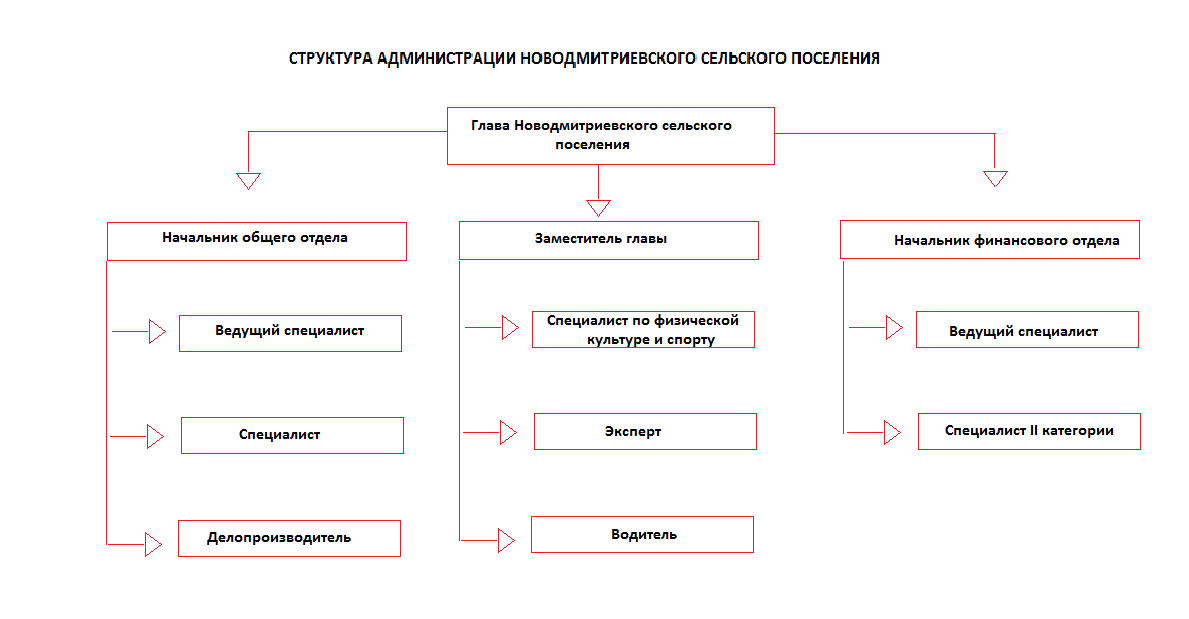 Глава Новодмитриевского сельского поселения Северского районаПредседатель Совета Новодмитриевского сельского поселения Северского района     ______________     Е.В. Шамраева ______________       К.В. Чекуджан